Занятие №20 Посуда. Звуки [х],   [х,],  буква Х,х.1.Составь звуковые схемы слов. Раздели слова на слоги. Выдели ударный слог.                  хохот                                 хлеб                                        сухари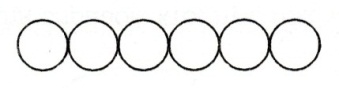 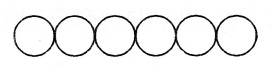 2.Найди слова, в которых есть буква х. Раскрась их карандашами разного цвета.Вхалхалатмехареклстихиихвоввосходхомякхорорнхворостллелххмачехасоаигшкуимухахлхалваагггоголгорохмохгречихахлебницаацхурмаухохотдхххвхвостелнххонпусмехмохххппппухчповарихаттктткачихахрюшахататтпетухххрхерургииххижинао3.Что лишнее? Обоснуй свой выбор.Нож, блюдце, вилка, тарелка.Кувшин, кружка, чайник, кофейник.Сахарница, хлебница, ложка, фруктовница.Овощерезка, кастрюля, мясорубка, хлебопечка.4. Игра “Подбери слова”. Выдели новый звук в словах и обозначь его синим или зеленым цветом.Кухонный  нож.Столовый ______________.Холодный ______________.Сливочный _____________.Мясной ________________.Жирный _______________.Хлебобулочный ___________.Сахарный ________________.Горячий _________________.Лесной __________________.Хвастливый ______________.Храбрый ________________.6.Составь слова.ТИКХВОСТ - _________РЕШПОКАВА- ___________КАПУШ -__________ФИРКЕ- ___________ЛОЧКОМО - ___________НЯКУХ - __________БЕЦХЛЕ- ___________ХАПАРЕЧЕ -___________7.Составь предложения по картинке. Запиши их. Начерти схемы.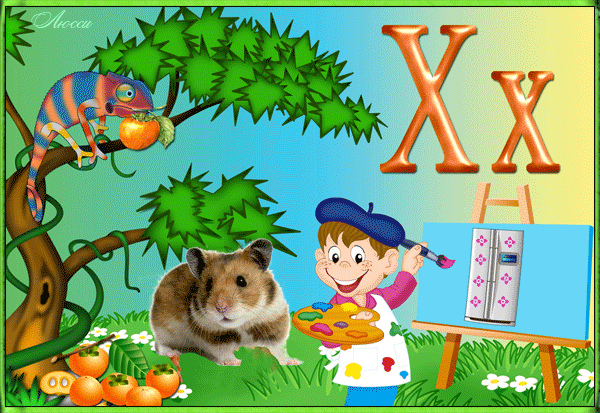 8. Скажи наоборот…Жара - _________Трусливый - ____________Мокрый -_______________Горячий - _______________9. Сравни…Волк хитрый, но лиса еще _____________.Малина сладка, но мед еще ____________.Молоко жидко, а вода еще _____________.Береза высока, но сосна еще ____________.Используемые источники:Гойжа. Н.В. Интенсивный курс подготовки к школе/Н.В. Гойжа.-2-е изд., испр.-М.: Айрис-пресс, 2007.-320с.: ил.-(Внимание: дети!).Крупенчук О.И. Научите меня говорить правильно!/ Комплексная методика подготовки ребенка к школе. –СПб.: Издательский Дом «Литера», 2010. – 208с.: ил. – (Серия «Уроки логопеда»).Нефедова Е.А., Узорова О.В. Готовимся к школе. Практическое пособие для подготовки детей. – М.: Аквариум, 1997, 400с.Козырева Л.М. Составь предложение: рабочая тетрадь: приложение к пособию «Мы читаем по слогам»/ Л.М. Козырева. - М. : Издательство «ГНОМ и Д», 2006.-32с.Карпова С.И., Мамаева В.В. Развитие речи и познавательных способностей дошкольников 6-7 лет. – СПб.: Речь; М.: Сфера, 2010. – 181 с., илл.Мисаренко Г.Г., Войченко Н.Г. Здравствуйте, буквы!- М.: Институт инноваций в образовании им. Занкова: Издательский дом «Оникс21 век», 2004.- 80с.: ил.- (Учимся читать).Мамаева В.В. Внимание. -СПб.: Издательская Группа «Азбука-классика», 2010.-32с. :ил. – (А-класс).Рыбникова О.М. Тетрадь дошкольника 6-7 лет. Учимся читать: игровые задания и упражнения/ авт.-сост. О.М. Рыбникова.-Волгоград : Учитель, 2011.-103с.http://pictures.ucoz.ru/_ph/4/933942812.gif буква Х,х